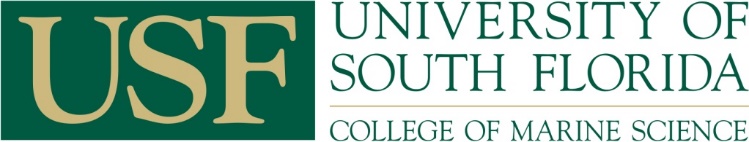 REQUEST FOR THE THESIS DEFENSE(a.k.a., “The Master’s Final Oral Examination”)The undersigned request that the University community be notified that the following master’s candidate for the M.S. degree stands ready to defend his/her thesis. Each committee member hereby certifies that he/she has carefully reviewed a draft of the thesis or has sufficient evidence of readiness and considers it to be suitable for defense.Examining CommitteeApprovalsName  (print or type clearly)UID#DegreeMaster’s CandidateU       MSGraduate Program (abbreviate)Graduate Program (abbreviate)Graduate Department (abbreviate)Dept. Mail CodeMarine ScienceMarine ScienceMarine ScienceMSL 119Thesis TitleTime, Date and Place of ExaminationName (type or print clearly)Signature of ApprovalDate Signed  Major Professor  Co-Major Professor  Co-Major Professor  MemberMemberMemberMemberMemberMemberName (type or print clearly)Signature of ApprovalDate SignedDept. ChairpersonDr. David NaarCollege Dean or Program DirectorDr. David Naar